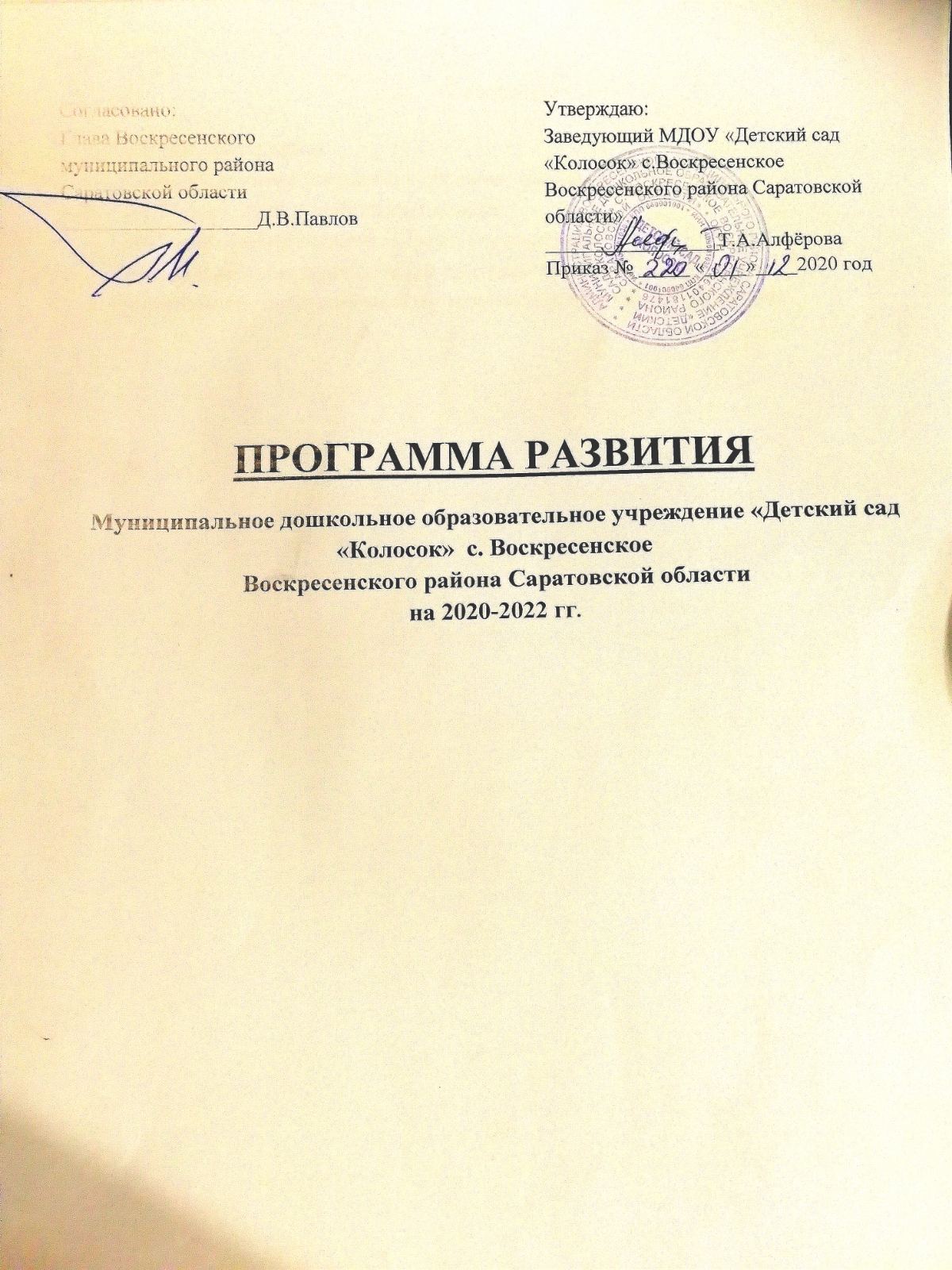 Содержание1. Паспорт Программы 2.  Информационная справка об образовательном учреждении.3. Проблемно- ориентированный анализ4. Концепция развития дошкольного учреждения.5. Приложение: этапы реализация программы. 6. Приложение:  план действий по реализации программы развития.                                        ПАСПОРТ ПРОГРАММЫ                                                    Муниципальное  дошкольное  образовательное  учреждение «Детский сад « Колосок»  с. Воскресенское Воскресенского района Саратовской области                                     на 2020-2022 гг.ИНФОРМАЦИОННАЯ СПРАВКАОБ ОБРАЗОВАТЕЛЬНОМ УЧРЕЖДЕНИИ.Полное название: Муниципальное дошкольное образовательное учреждение «Детский сад  «Колосок» с. Воскресенское Воскресенского района Саратовской областиЮридический адрес: 413030 Саратовская область, Воскресенский район,     с. Воскресенское , ул. Калинина , д. 19  Фактический адрес: 413030 Саратовская область, Воскресенский район,     с. Воскресенское, ул. Калинина , д. 19  Заведующая ДОУ: Алферова Татьяна АлександровнаУчреждение функционирует с 1984 года  Организационно-правовая      форма:  Муниципальное   учреждение.                   Учредители МДОУ: Администрация Воскресенского муниципального районаУчредительные документы:- Устав утверждён постановлением администрации Воскресенского муниципального района» от 18.04.2018 года № 116- Лицензия от «16»октября 2013г., рег. №1076, серия 64ЛО1 №0000706                                   Структура дошкольного учреждения. 	Основной структурной единицей дошкольного образовательного учреждения является группа детей дошкольного возраста. В настоящее время в учреждении функционирует 6  групп.В группах  осуществляется дошкольное образование в соответствии с образовательной программой образовательного учреждения.Режим работы МДОУ: 10,5 часовое пребывание детей  при пятидневной рабочей неделе с 7:30 до  18:00 часов Срок пребывания в детском саду:С 1,5 года до окончания образовательных отношений, но возраст прекращения образовательных отношений может быть более ранним или более поздним на момент получения ребенком дошкольного образования.Кадровый потенциал ДОУ:   - Общие сведения:      *всего сотрудников –30      *административный состав –1(заведующий)      *педагогический персонал – 11 (воспитатель)      *Музыкальный руководитель – 1      *Логопед - 1       * обслуживающий персонал – 20 Сведения о педагогических работниках с указанием полных анкетных данных в МДОУ «Детский сад «Колосок» с.Воскресенское Воскресенского района Саратовской области на 01.01.2017 годСоциальный статус  семей воспитанников:Общее количество семей –6Социальный статус воспитанников  на 01.12.2020 г 
●  дети из многодетных  семей –13 семей 18 детей
●  дети из малообеспеченных  семей – 16 семьи 19 детей
●  дети из социально - опасные семьи – 2 семьи 3 ребенка
●  дети-инвалиды – 0
●  опекаемые дети – 1●  дети сироты – 0Проблемно ориентированный анализ.Актуальность создания   программы развития ДОУ обусловлена:-изменениями в государственно-политическом устройстве и социально-экономической жизни страны, -принятием нового Закона « Об образовании в Российской Федерации» от 29.12.2012. № 273-ФЗ;-введение Федерального  государственного образовательного стандарта дошкольного образования.Поэтому стратегическая цель государственной политики в области образования – повышение доступности качественного образования, соответствующего требованиям инновационного развития экономики, современным потребностям общества и каждого гражданина остается неизменной на повестке дня. Для успешного существования и развития в современном информационном обществе, где технический прогресс играет важнейшую роль,  необходимо совершенствовать подход к образовательному процессу.Для этого требуется:
- расширение комплекса технических средств, представляющих многокомпонентную  информационно-педагогическую среду;
-разработка и внедрение новых педагогических технологий;
-сохранение и укрепление здоровья воспитанников, применение здоровьесберегающих технологий в образовательном процессе МДОУ;-организации тесного взаимодействия педагогического персонала учреждения, родителей и социума.Проблема качества дошкольного образования в последние годы приобрела не только актуальный, но и значимый характер. В современных условиях реформирования образования, дошкольная организация представляет собой открытую и развивающуюся систему. Основным результатом её жизнедеятельности должно стать успешное взаимодействие с социумом.Анализ всех этих данных определяет динамику социального заказа, предъявляемого родительской общественностью, и нацеливают на адресную работу с семьями, которая позволит удовлетворить индивидуальные запросы родителей. Таким образом, проблему, стоящую перед МДОУ «Колосок», можно сформулировать как необходимость повышения качества образования,  динамики инновационного развития за счет актуализации внутреннего потенциала МДОУ.1. Анализ образовательного процесса.Актуальное состояние:Осуществляя анализ образовательного процесса, его эффективности и результативности, необходимо отметить, что в ДОУ сформирован сплоченный коллектив, имеющий высокий уровень педагогической культуры, стабилен, работоспособен, объединен едиными целями и задачами и имеет благоприятный психологический климат. Качество образовательных услуг, оказываемых в ДОУ, находится на достаточном уровне, о чем свидетельствуют как отзывы родителей воспитанников, так и родителей, чьи дети только готовятся к поступлению в детский сад.Анализ степени удовлетворенности качеством образовательного процесса взрослых субъектов образовательного процесса показывает, что:большинство родителей положительно оценивают качество предоставляемых образовательных и просветительских, но вместе с тем, большинство из них  отмечают традиционность подходов в воспитании и развитии детей, отсутствие инноваций.Последнее время все острее ставится проблема обновления содержания образования в детском саду. Соответственно возникает проблема с финансово-экономической и нормативно-правовой обеспеченностью данного вопроса.Проблемное поле:Работа по единой регламентированной программе приводит  к единообразию и традиционности форм, содержания и методов педагогического процесса, ограничивает возможности для педагогического творчества. Педагоги в своей работе в большей мере ориентируются на усредненные нормативы  развития, характерные для того или иного возраста, не обращая внимания на индивидуальные особенности воспитанников. Организованные формы работы с детьми занимают более 30% от общего времени. Педагоги учреждения отдают предпочтение традиционным  формам работы с детьми в ущерб развивающим, испытывают затруднения в ведении образовательной работы в условиях дифференциации и индивидуализации образования.Анализ работы учреждения с социумом показал, что детский сад учитывает образовательно-оздоровительный потенциал социума. Перспективы развития: Совершенствование образовательной программы учреждения.2. Анализ здоровьесберегающей и здоровье-формирующей деятельности ДОУ.Актуальное состояние: Положительная динамика укрепления здоровья воспитанников существует, но она недостаточна, для того чтобы говорить об эффективной системе здоровьесбережения в ДОУ, позволяющей спрогнозировать и предупредить детскую заболеваемость. Анализ эффективности здоровьесберегающей деятельности показал:- в дошкольном образовательном учреждении  не  внедрены в практику работы: индивидуальные маршруты оздоровления, дифференцированные графики поддержания и укрепления здоровья воспитанников, план поддержания здоровья сотрудников ДОУ, план по формированию культуры здоровья у родителей воспитанников.	Формирование грамотности в вопросах здоровья осуществляется в рамках двух блоков:Работа с детьми:Специально организованные тематические, игровые, интегрированные занятия, экскурсии, тематические досуги и развлечения, театрализованная деятельность, художественно-эстетическая деятельность. Работа с родителями:Оформление тематических стендов, открытые занятия, день Здоровья, индивидуальное консультирование по текущим проблемным вопросам,  совместные мероприятия.Поддержанию и укреплению здоровья субъектов образовательного процесса способствует и соблюдение требований СанПиН 2.4.1. 1249-03 при организации образовательного процесса в ДОУ, при пополнении предметно-развивающей среды и укреплении материально-технической базы учреждения, при организации профилактической и физкультурно-оздоровительной работы в ДОУ, организации питания, соблюдению санитарно-гигиенических условий (профилактические, санитарно-гигиенические и противоэпидемические мероприятия). Здоровьесберегающая среда ДОУ требует серьезных изменений - необходимо приведение в соответствие с СанПиН  системы отопленя, замена  дверей.Проблемное поле: Все чаще в учреждение поступают дети, имеющие помимо предрасположенности к простудным заболеваниям, те или иные отклонения в состоянии здоровья, требующие повышенного внимания, консультаций специалистов.  Недостаточный объем финансирования не допускают возможности выполнения ряда предписаний контролирующих органов. Перспективы развития: 	Установление  преемственных связей, ведение инновационной деятельности учреждения в данном направлении. 3. Анализ управляющей системы.Актуальное состояние: В результате комплексного исследования системы управления дошкольным образовательным было выявлено, что в детском саду существует достаточно эффективная, профессиональная, компетентная система административного и оперативного управления коллективом. Руководитель в равной и высокой степени ориентирован на задачи и отношения. Подчиненные, как правило, хотят, но не  всегда могут нести ответственность  В детском саду практикуется: материальная и моральная поддержка инициативы работников, регулярное проведение консультаций, детальное обсуждение порядка работы, разработка и внедрение правил и инструкций.Управленческая деятельность осуществляется посредством административного (заведующая), общественного (родительские комитеты в каждой группе, родительские собрания), коллективного (общее собрание трудового коллектива, педагогический совет) управления. Проблемное поле: Сложности перехода к структуре управления, связанные с неготовностью коллектива и общественности принять на себя управленческий функционал.Перспективы развития:  Расширение полномочий государственно-общественных форм управления.4. Анализ ресурсных возможностей.В рамках мониторинга ресурсного обеспечения анализу подверглись кадровые, социальные, информационно-коммуникационные, материально-технические, финансово-экономические, нормативно-правовые  ресурсы.При мониторинговом исследовании кадровой обстановки в ДОУ были получены следующие результаты. Актуальное состояние: Укомплектованность кадрами составляет 100%. Основу педагогического персонала в детском саду составляют: заведующий 39 лет стажа и  6 воспитателей  возраст которых старше 50 лет,  для  которых  характерны такие черты, как традиционность взглядов на процесс образования, но  избегание инноваций не наблюдается, профессиональное и эмоциональное выгорание присутствует, физическая усталость. Образовательный уровень кадров детского сада  высок.  В  2020 году  педагоги  повысили свою квалификацию в рамках прохождения курсовой подготовки. У 9 воспитателей первая категория, специальное педагогическое образование.В дошкольном учреждении есть педагоги, способные работать в инновационном режиме.Проблемное поле: Инертность, недостаточно высокий уровень аналитико-прогностических умений  педагогов не позволяет им достойно представить опыт своей работы. Перспективы развития: В ДОУ есть  педагоги,  имеющие  потенциал к работе в инновационном режиме, которые смогут составить инновационный стержень учреждения и, как следствие, обеспечить максимально возможное качество образовательной услуги. 5.Мониторинг наличия и актуального состояния информационно-коммуникационных  ресурсов выявил: Актуальное состояние: Связь дошкольного учреждения со средствами массовой информации находится на высоком уровне. Часто используются возможности СМИ для транслирования передового педагогического опыта учреждения, реклама  информацией на родительском собрании или  тематических стендах в группе. А так же через ИКТ Проблемное поле: Не у всех педагогов высокий образовательный уровень  в области использования ИКТ Перспективы развития: Налаживание  связей со СМИ  будет способствовать повышению имиджа учреждения среди заинтересованного населения; обеспечит возможность для транслирования передового педагогического опыта сотрудников ДОУ в области дошкольного образования.Использование ИКТ в образовательном процессе позволит перевести его на более высокий качественный уровень.6.Анализ материально-технических ресурсов дошкольного образовательного учреждения свидетельствует, что создание предметно-развивающей среды и пополнение материально-технического оснащения в учреждении находится на низком уровне из-за отсутствия финансирования. Актуальное состояние: Пространственная среда помещений детского сада пополняется в соответствии с требованиями программы, реализуемой в ДОУ. В групповых помещениях, в соответствии с современными требованиями к организации предметно-развивающей среды и требованиями федерального  государственного образовательного стандарта, оборудованы уголки для организации разнообразной детской деятельности (как самостоятельной, так и совместной с воспитателем). 	 Наряду с этим существует ряд проблем: на территории детского сада  нет спортивно-игрового оборудования , перечень и количество оборудования не в полной мере соответствуют требованиям СанПиН. Вследствие чего требуется пополнение среды ДОУ современным развивающим оборудованием; совершенствование материально-технического оснащения.Проблемное поле: Проблема недостаточного количества (или отсутствия) оборудования: как для обеспечения образовательного процесса (в соответствии с требованиями образовательной программы), так и материально-технического оснащения соответствующего требованиям СанПиН Перспективы развития: Возможность пополнения материально-технической  базы и предметно-развивающей среды за счет бюджетных и внебюджетных средств, добровольных пожертвований юридических и физических лиц.Ключевые проблемы, требующие рассмотрения и перспективного решения в 2020 -2022 г:Низкое использование новых программ,  традиционность форм дошкольного образования в ДОУ,  недостаточности  новых форм дошкольного образования.Традиционная, линейно-функциональная модель управления,  не позволяющая расширить общественное участие в управлении ДОУ. Инертная система взаимодействия дошкольного учреждения с социумом.Слабая  финансово-экономическая и материально-техническая основа для перехода дошкольного учреждения в инновационный режим работы.Необходимость разрешения обозначенных проблем позволяет наметить дальнейшие перспективы развития образовательного учреждения и определить целостную концептуальную модель будущего дошкольного учреждения.                                           КОНЦЕПЦИЯ                    РАЗВИТИЯ ДОШКОЛЬНОГО УЧРЕЖДЕНИЯ.В настоящее время одним из наиболее перспективных направлений в системе дошкольного образования является поиск путей, обеспечивающих интеграцию образовательного процесса, ориентированного на развитие личности и предусматривающего в своей основе лично-ориентированную модель образования. Это предполагает существование между взрослыми и детьми отношений сотрудничества и партнерства, нацеливает работников  дошкольных образовательных учреждений на творческое отношение к своей деятельности, формирует у них потребность к постоянному саморазвитию и самостановлению. В этой связи перед работниками детского сада встала задача создания единой системы образовательно-оздоровительного  процесса, построенной на интегративной основе. В детском саду образовательный процесс должен строиться вокруг ребенка, обеспечивая своевременное формирование возрастных новообразований детства, развитие компетентности, самостоятельности, творческой активности, гуманного отношения к окружающим, получение ребенком качественного образования как средства для перехода на последующие возрастные ступени развития, обучения и воспитания.Ведущими ценностями при разработке концепции для нас стали: ценность здоровья, ценность развития, ценность детства и ценность сотрудничества, которые, с одной стороны, выражают приоритеты современной гуманистической педагогики, с другой стороны, выступают содержанием ценностного освоения мира ребенком.Модель образовательного процесса определяется концепцией, основные идеи которой:Право каждого ребенка, как на полноценное развитие, так и на оказание ему помощи в соответствии с функциональными отклонениями и интеллектуальными особенностями.Признание самоценности периода детства каждого ребенка, его уникальности и неповторимости. Деятельность учреждения в режиме обновления содержания (реализация  различных по содержанию современных комплексных и  парциальных программ и технологий, их адаптация к приоритетам и специфике работы ДОУ).В основе концепции развития  ДОУ лежит возможность:комплексного подхода к диагностической, образовательной, оздоровительной;вариативного набора программ для детей с учетом их индивидуальных личностных особенностей и резервных возможностей;интеграции  детей с различным состоянием здоровья,  уровнем развития, для достижения максимального качества образовательного процесса;создания целостной системы, в которой все этапы работы с ребенком, были бы взаимосвязаны. Миссия дошкольного учреждения.Обеспечение условий для проживания дошкольного детства, как самоценного периода жизни через организацию специально организованного образовательного процесса с детьми направленного на развитие и воспитание личности ребёнка, и социальный заказ государства и семей.	Модель педагога детского сада (как желаемый результат).	Инновационная и развивающая деятельность поднимает статус дошкольного учреждения. Одновременно повышается требование к педагогу, к  его работе в инновационном режиме.В современных условиях важное  значение приобретает образ педагога детского сада.	Качество дошкольного воспитания во многом определяется характером общения взрослого и  ребенка. Проанализировав стиль общения  педагогов учреждения с детьми мы пришли к выводу что воспитатель принял новую тактику общения, основанную  на принципах сотрудничества, в которой  позиция педагога исходит из интересов ребенка и перспектив его дальнейшего развития.Анализируя основные цели и направления деятельности детского сада в будущем, можно определить следующую модель педагога детского сада (как желаемый результат):1.Профессионализм воспитателя:имеет необходимую педагогическую и психологическую подготовку;свободно ориентируется в современных психолого-педагогических концепциях обучения, воспитания и здоровьесбережения, использует их как основу в своей педагогической деятельности;владеет умением планировать и оценивать уровень развития детей своей группы;умело использует элементарные средства диагностики и коррекции индивидуальных особенностей детей при реализации дифференцированного подхода;владеет педагогической техникой: речью, умением сконцентрировать внимание детей на решение педагогических задач, используя личностно-ориентированную модель взаимодействия с детьми;проявляет творчество и интерес к педагогической деятельности;умеет работать с техническими средствами обучения, видит перспективу применения ИКТ в образовательном процессе;стимулирует активность детей на занятии, их увлеченность познавательными и практическими заданиями, их потребность в самостоятельном добывании знаний, потребность к творческой переработке усвоенного материала. 2. Проявление организационно-методических умений:использует в работе новаторские методики;включает родителей в деятельность, направленную на создание условий, способствующих развитию, оздоровлению и воспитанию  их детей; формирует у родителей позитивное отношение к овладению знаниями педагогики и психологии;владеет навыками анализа, прогнозирования и планирования своей деятельности.3.Личностные качества педагога:имеет четко выработанную жизненную позицию, не противоречащую моральным нормам общества;обладает эмоциональной отзывчивостью на переживание ребенка, чуткостью, доброжелательностью, заботливостью; тактичностью;владеет педагогическим тактом, умеет сохранять личностное достоинство, не ущемляя самолюбие детей, их родителей, коллег по работе;обладает  умением размышлять над причинами успехов и неудач, ошибок и затруднений в воспитании и обучении детей;ведет работу по организации тесного взаимодействия педагогического персонала учреждения, родителей и социума.	Эталонная модель выпускника дошкольного учреждения (как желаемый результат).Период от рождения до поступления в школу является возрастом наиболее стремительного физического и психического развития ребенка, первоначального формирования физических и психических качеств, необходимых человеку в течение всей последующей жизни, качеств и свойств, делающих его человеком. Дошкольное образование призвано обеспечить создание основного фундамента развития ребенка - формирование базовой культуры его личности. Это позволит ему успешно овладеть видами деятельности и областям знаний на других ступенях образования.Модель разработана для детей в возрасте 7 лет, поступающих в школу.Таким образом, выпускник детского сада должен владеть следующими характеристиками:здоровье  - уменьшение количества простудных заболеваний, дней болезни на одно заболевание, снижение частоты проявлений хронических заболеваний, снятие синдрома гипервозбудимости, коррекция функциональных отклонений и отклонений в физическом развитии – положительная динамика;коммуникативная компетентность - умение общаться с взрослыми и сверстниками, владение средствами вербального и невербального выражения своих чувств, состояний, переживаний и настроений, желаний, умение понятными средствами выразить отношение к окружающим людям и их поступкам;физическая компетентность - забота о своем здоровье, желание физического совершенствования с учетом возрастных и индивидуальных возможностей;интеллектуальная компетентность - овладение детьми разными способами решения  поставленных задач, умение прогнозировать результат;креативность - отношение ребенка к окружающему миру, как к объекту преобразования и открытия, умение создавать новый продукт, который отличается оригинальностью, вариативностью;любознательность - исследовательский интерес ребенка;инициативность  и самостоятельность - умение проявлять инициативу во всех видах детской деятельности, в ситуациях общения с детьми и взрослыми, добиваться результатов;произвольность - соподчинение собственных мотивов и мотивов других детей. Умение управлять своим поведением в соответствии с определенными сформированными у него представлениями, правилами и нормами.Таким образом, обе модели педагога и ребенка-выпускника отражают приоритеты в развитии ДОУ, основные характеристики желаемого будущего.		Модель будущего дошкольного образовательного учреждения (как желаемый результат).  Модель нового модернизированного дошкольного образовательного учреждения должна представлять собой детский сад,  имеющий опыт работы по развитию физических и психических функций организма, воспитанию детей с 1,5 до окончания образовательных отношений, их социализации и самореализации. Перспектива новой модели учреждения предполагает:эффективную реализацию комплексной программы развития, воспитания и укрепления здоровья детей раннего и дошкольного возраста, обеспечивающую условия для развития способностей ребенка, приобщение его к основам здорового образа жизни, формирование базовых качеств личности, обогащенное физическое, познавательное, социальное, эстетическое и речевое развитие;обеспечение преемственности дошкольного образования и начальной ступени школьного образования;личностно-ориентированную систему образования, характеризующуюся мобильностью, гибкостью, вариативностью, индивидуализированностью подходов;расширение участия коллектива, родительского актива  в принятии и реализации правовых и управленческих решений относительно деятельности учреждения;принципиально новую предметно-развивающую среду, в которой бы сами предметы, материалы, игрушки и пособия содержали бы элементы «обучения и развития» - возможность самостоятельного поведения; высокую конкурентоспособность образовательного учреждения путем включения в педагогический процесс новых форм дошкольного образования, а также расширения   сферы образовательных услуг, предоставляемых воспитанникам.Такова модель будущего учреждения, которое видится нам в результате реализации программы развития.ЭТАПЫ РЕАЛИЗАЦИИ ПРОГРАММЫ ПЛАН ДЕЙСТВИЙ ПО РЕАЛИЗАЦИИ ПРОГРАММЫ РАЗВИТИЯ. 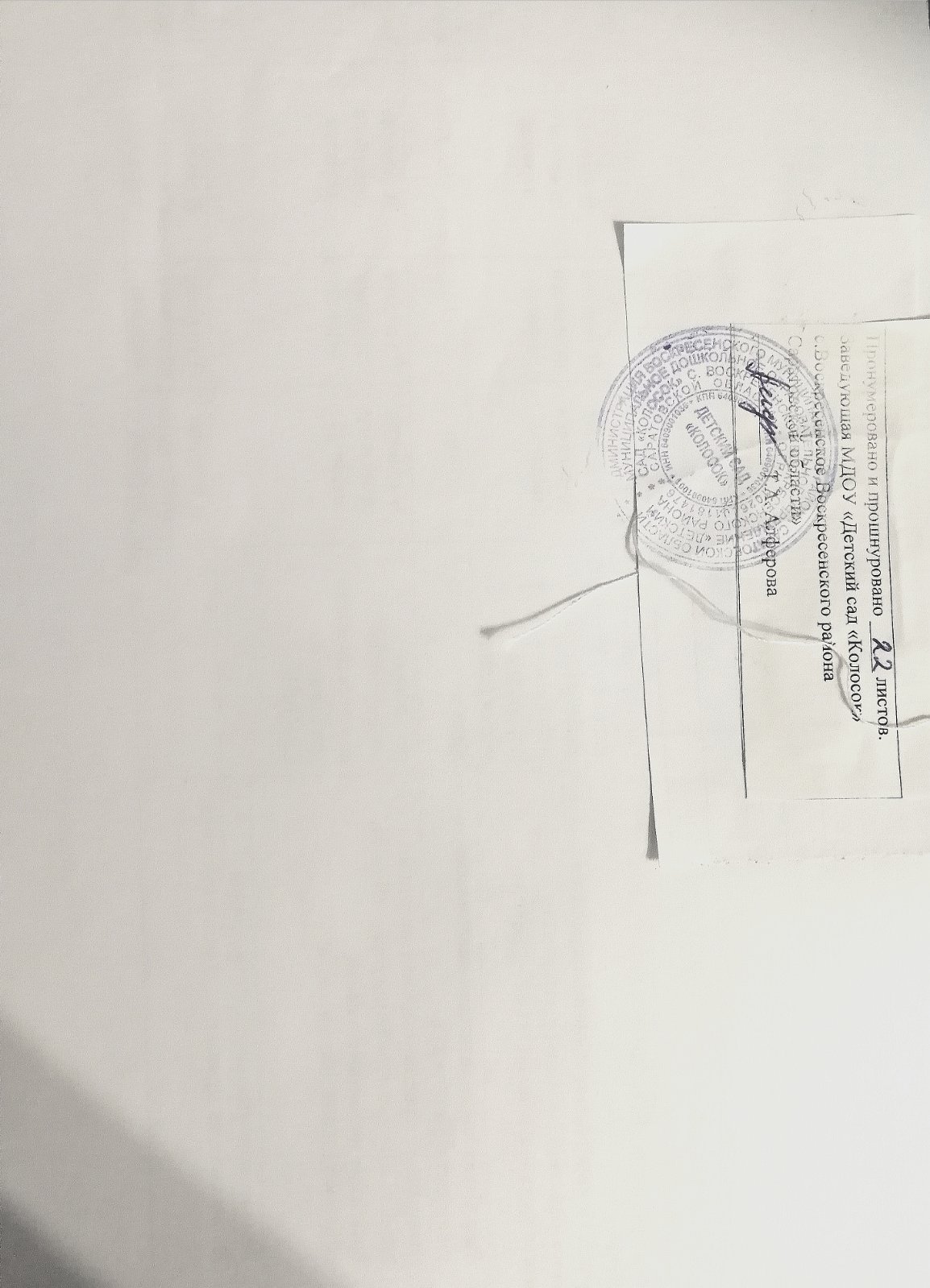 Наименование ПрограммыПрограмма развития Муниципального дошкольного образовательного  учреждения «Детский сад  «Колосок» с. Воскресенское Воскресенского района Саратовской области на 2020-2022 г.Программа развития Муниципального дошкольного образовательного  учреждения «Детский сад  «Колосок» с. Воскресенское Воскресенского района Саратовской области на 2020-2022 г.Основание для разработки Программы - Федеральный Закон « Об образовании в Российской Федерации» от 29.12.2012. № 273-ФЗ. -Федеральные государственные образовательные стандарты основной общеобразовательной программы дошкольного образования. -Санитарно-эпидемиологические требования к устройству, содержанию и организации режима работы дошкольных образовательных организаций (СанПиН 2.4.1.3049-13)- Федеральный Закон « Об образовании в Российской Федерации» от 29.12.2012. № 273-ФЗ. -Федеральные государственные образовательные стандарты основной общеобразовательной программы дошкольного образования. -Санитарно-эпидемиологические требования к устройству, содержанию и организации режима работы дошкольных образовательных организаций (СанПиН 2.4.1.3049-13)Социальный заказКачественный присмотр и уход за детьми.Качественное дошкольное образование (предоставление муниципальных услуг) – реализация основной программы дошкольного образования.Сохранение и укрепление здоровья детей, создание здоровьесберегающих условий.     4.Расширение самостоятельного развития ДОУ.Качественный присмотр и уход за детьми.Качественное дошкольное образование (предоставление муниципальных услуг) – реализация основной программы дошкольного образования.Сохранение и укрепление здоровья детей, создание здоровьесберегающих условий.     4.Расширение самостоятельного развития ДОУ.Руководитель программы, основные разработчики Алферова Т.А. – заведующий МДОУАндриянова Н.В.- старший воспитательТатаринова О.П. – воспитательВласова Е.В.- воспитательСоловьева О.Н.- воспитательЗимина Е.С.– воспитательФролова Т.Н.- воспитательВаничкина М.Н. – воспитательУстимова Т.В. –воспитательВодолагина Т.В. – воспитательНикитина Е.А. –муз. РуководительЛукьянова Ю.В. – учитель логопедАлферова Т.А. – заведующий МДОУАндриянова Н.В.- старший воспитательТатаринова О.П. – воспитательВласова Е.В.- воспитательСоловьева О.Н.- воспитательЗимина Е.С.– воспитательФролова Т.Н.- воспитательВаничкина М.Н. – воспитательУстимова Т.В. –воспитательВодолагина Т.В. – воспитательНикитина Е.А. –муз. РуководительЛукьянова Ю.В. – учитель логопедЦель программыСовершенствование в ДОУ системы интегративного образования в соответствии с ФГОС, реализующего право каждого ребенка на качественное  дошкольное образование, полноценное  развитие  в период дошкольного детства, как основы  успешной социализации  и самореализации.Совершенствование в ДОУ системы интегративного образования в соответствии с ФГОС, реализующего право каждого ребенка на качественное  дошкольное образование, полноценное  развитие  в период дошкольного детства, как основы  успешной социализации  и самореализации.Задачи программыСовершенствование системы здоровьесберегающей  деятельности учреждения, с учетом индивидуальных особенностей дошкольников;Повышение качества образования воспитанников  ДОУ через внедрение современных педагогических технологий, в том числе информационно-коммуникационных;Повышение уровня профессиональной компетентности педагогов;Совершенствование материально-технического и программного обеспечения; Обновление развивающей образовательной среды ДОУ, способствующей самореализации ребёнка в разных видах деятельности;                               Развитие системы управления МДОУ на основе включения  родителей  в управленческий процесс.Совершенствование системы здоровьесберегающей  деятельности учреждения, с учетом индивидуальных особенностей дошкольников;Повышение качества образования воспитанников  ДОУ через внедрение современных педагогических технологий, в том числе информационно-коммуникационных;Повышение уровня профессиональной компетентности педагогов;Совершенствование материально-технического и программного обеспечения; Обновление развивающей образовательной среды ДОУ, способствующей самореализации ребёнка в разных видах деятельности;                               Развитие системы управления МДОУ на основе включения  родителей  в управленческий процесс.Сроки  реализации Программы Программа реализуется в период 2020 -2022 гг.Программа реализуется в период 2020 -2022 гг.Исполнители ПрограммыМДОУ « Детский сад « Колосок» с. Воскресенское Воскресенского района Саратовской области» МДОУ « Детский сад « Колосок» с. Воскресенское Воскресенского района Саратовской области» Финансовое обеспечение программыэффективное использование бюджетных и внебюджетных средств;спонсорская помощь, благотворительность;эффективное использование бюджетных и внебюджетных средств;спонсорская помощь, благотворительность;Ожидаемые результаты реализации Программысоздание гибкой управленческой системы;рост профессиональной культуры педагогов, повышение компетентности в области применения ИКТ;улучшение материально-технического обеспечения для реализации программы дошкольного образования;сформированность ключевых компетенций дошкольников, в соответствии с целевыми ориентирами ФГОС;расширение образовательного пространства через  сотрудничество с социокультурными   учреждениями села.создание гибкой управленческой системы;рост профессиональной культуры педагогов, повышение компетентности в области применения ИКТ;улучшение материально-технического обеспечения для реализации программы дошкольного образования;сформированность ключевых компетенций дошкольников, в соответствии с целевыми ориентирами ФГОС;расширение образовательного пространства через  сотрудничество с социокультурными   учреждениями села.Ожидаемые результаты (социально экономические эффекты) реализации программыОжидаемые результаты (социально экономические эффекты) реализации программыОжидаемые результаты (социально экономические эффекты) реализации программыУсовершенствовать  систему обеспечения безопасности участников образовательного процесса.Усовершенствовать  систему обеспечения безопасности участников образовательного процесса.Приведение  в соответствие с СанПиН  теплового режима в ДОУ -  приобретение жировочного шкафа;- замена электропроводки в ДОУ;- приобретение детской  площадки.Обеспечить рост профессиональной компетентности педагогов ДОУ в части освоения педагогами технологий  в интеграции областей.Обеспечить рост профессиональной компетентности педагогов ДОУ в части освоения педагогами технологий  в интеграции областей.Информирование  процесса образования:-	регулярное обновление  собственного сайта воспитателей.-регулярное обновление сайта ДОУ.Рост числа педагогов, прошедших обучение на курсах  до 100 %Приведение в соответствие с ФГОС  учебных программ по интеграции образовательных областейВнедрить комплекс оздоровительно – образовательных мероприятий направленных на сохранение и укрепление здоровья детейВнедрить комплекс оздоровительно – образовательных мероприятий направленных на сохранение и укрепление здоровья детейУвеличение  оптимального уровня  физической подготовки детей.Снижение  роста заболеваемости, через мероприятия направленные на оздоровление  и укрепление детского организма;Системное  взаимодействие с учреждениями здравоохранения.Усовершенствовать взаимодействие ДОУ с родителями воспитанников, посредством организации совместной эффективной деятельности и их участия в  педагогическом процессе.Усовершенствовать взаимодействие ДОУ с родителями воспитанников, посредством организации совместной эффективной деятельности и их участия в  педагогическом процессе.Увеличение количества родителей, активно участвующих в образовательном процессе.Повышение уровня педагогической грамотности родителей в вопросах воспитания и развития детей с использованием дистанционных технологий.Контроль исполнения ПрограммыКонтроль исполнения ПрограммыКонтроль над реализацией программы осуществляют Управление образования Администрации Воскресенского района и администрация ДОУ(администрация дошкольного образовательного учреждения осуществляет контроль над реализацией  программы на основе публичного отчета; организации текущего и итогового контроля; сбора, и обработки и интерпретации данных)№ФИОдата рожденияместо рожденияадрес регистрациидолжностьдата начала труд.деят. 1Алферова Татьяна АлександрСЗД18.11.1961с.Воскре-сенскоес.Воскресенское пер.Красный 16заведующий15.06.1981 г.2Татаринова Ольга Петровна1 категория02.02.1965с.Воскресенскоес.Воскресенское ул.Мира д. 2 кв.2воспитатель15.06.1988 г.3Зимина Елена Сергеевна1 категория20.12.1988с.Воскресенскоес.Воскресенское ул.Вольскаяд.7 кв.10воспита-тель16.05.2011 г.4Андриянова Наталья ВячеславовнаСЗД28.02.1997с.Воскресенскоес.Воскресенское ул.Пугачева д.13 Астарший воспита-тель10.04. 2017 г5Водолаги-на Татьяна Владимир.1 категория06.03.1962с.Воскресенскоес.Воскресенское ул.Мороза д.9 кв.1воспита-тель26.05.1984 г.6Устимова Татьяна Васильевн1 категория.07.03.1965с.Воскресенскоес.Воскресенское ул.Клочкова-Диева -9воспита-тель05.08.1985 г.7Соловьева Ольга Николаевн1 категория16.07.1965с.Воскресенскоес.Воскресенское ул. 40 лет Победыд.4 кв.1воспита-тель20.09.2008 г.8ВласоваЕлена Васильевн1 категория02.06.1971с.Воскресенскоес.Воскресенское ул.Пролетарская-26воспита-тель13.07.1989 г.9Лукьянова Юлия ВладимировнаСЗД15.04.1982гор.Гурь-ев Гурьевский р-на Республики Казахстанс.Воскресенское ул.Докучае-ва -63логопед04.05.2011 г10Фролова Татьяна Николаевн1 категория18.05.1960с.Воскресенскоес.Воскресенское ул.Докучае-ва 29 воспита-тель26.04.199111Ваничкина Мария Николаевна 1 категория15.08.84с.Воскресенскоес.Воскресенское. ул Советская д.22Воспитатель02.06.15 год12Никитина Елена Александровна1 категория05.07.75г.Симфиропольс.Воскресенское ул.Ленина д.22.кв.2Музыкальный руководитель01.091997 г.                         ЭтапыСистема мероприятий2020–2021гг. Организационно-подготовительный этап Цель: Определение возможностей дошкольного учреждения и готовности коллектива детского сада для реализации задач программы развития. Создание банка нормативно-правовых и методико-диагностических материалов.2021–2022гг. Коррекционно-развивающий (обновленческий этап)Цель: Развитие образовательного учреждения оптимизация функционирования детского сада. Апробация новшеств и коррекция отдельных направлений работы.2021- 2022г. Аналитическо-информационный этапЦель: Внутренняя и внешняя экспертная оценка достижений. Формирование адекватных и целостных  представлений о реальном состоянии образовательной системы. Блок «Выпускник»1. Проведение комплексной оценки качества образовательного процесса в детском саду (с позиции коллектива учреждения, заказчиков образовательной услуги: родителей, воспитанников ДОУ, представителей социума).2. Совершенствование образовательной программы.3. Налаживание системы межведомственного взаимодействия (заключение договоров о сотрудничестве).4. Совершенствование предметно-развивающей среды учреждения.1. Реализация мероприятий  направленных на повышение уровня профессиональной компетентности педагогов ДОУ, что в свою очередь, способствует  повышению качества образовательной услуги.1. Комплексная экспертиза качественных изменений в системе дошкольного образования в учреждении. Внесение необходимых корректив в образовательную программу ДОУ.2. Построение целостной системы дифференцированной и индивидуальной работы педагогов  с детьми  с 1,5 года  до окончания образовательных отношений по развитию индивидуальных способностей в разных видах деятельности.3. Анализ преемственности дошкольного и начального школьного образования, создание предпосылок для успешной адаптации выпускников ДОУ к обучению в школе.Блок «Здоровье»1. Мониторинг качества здоровьесберегающей и здоровьеформирующей деятельности учреждения.2. Создание условий для осуществления в детском саду работы по профилактике  заболеваний, пропаганде здорового образа жизни.3. Совершенствование системы мониторинга качества здоровьесберегающей и здоровьеформирующей деятельности учреждения.1.Внедрение в практику работы индивидуальных маршрутов здоровья  детей раннего и дошкольного возраста.2. Организация распространения положительного опыта здоровьесберегающей и здоровьеформирующей деятельности учреждения и семей воспитанников в процессе работы .  3. Разработка и реализация системы работы по профилактике возникновения у воспитанников вредных привычек, формирования у них культуры здоровья. 4. Реализация системы мероприятий, направленных на укрепление здоровья, снижения заболеваемости сотрудников ДОУ.1. Комплексная оценка эффективности здоровьесберегающей и здоровьеформирующей деятельности ДОУ.2. Транслирование опыта работы дошкольного учреждения в вопросах приобщения детей и взрослых к культуре здоровья через систематический выпуск информации на  сайт ДОУ и  информационных листовок в родительский  уголк.3. Мониторинг эффективности работы ДОУ по профилактике заболеваний.Блок «Управление»1. Анализ актуального состояния и перспектив для совершенствования финансово-экономической модели учреждения (нормативно-правовые основы спонсорской и благотворительной помощи).2. Создание условий для расширения возможностей использования ИКТ в процессе управления детским садом и в повышении качества образовательного процесса.1. Расширение общественного участия в управлении учреждением. 2. Привлечение источников финансирования (бюджет, добровольные пожертвования и спонсорская помощь).1. Анализ роста инвестиционной привлекательности детского сада.Блок «Кадры»1.Мониторинг состояния кадровой обстановки в учреждении.2. Разработка плана по повышению профессиональной компетентности педагогического и обслуживающего персонала ДОУ.1. Реализация плана мотивирования и стимулирования инновационной деятельности и стремления к повышению своей квалификации.2. Организация межведомственного взаимодействия, создание системы социального партнерства с учреждениями образования, культуры, здравоохранения .3. Осуществление комплекса социально-направленных мероприятий с целью создания положительной мотивации труда у сотрудников (рациональная организация труда; соблюдение социальных гарантий.4. Реализация программы курсовой подготовки  педагогического персонала детского сада 1. Определении перспективных направлений деятельности ДОУ по повышению профессионального уровня сотрудников ДОУ.2. Транслирование опыта работы учреждения по привлечению к работе молодых специалистов.3. Выявление, обобщение и транслирование передового педагогического опыта на разных уровнях через конкурсы профессионального мастерства, участие в конференциях, публикации в СМИ.4. Анализ эффективности мероприятий, направленных на социальную защищенность работников учреждения.Блок «Безопасность и качество»1. Создание системы условий, обеспечивающей всю полноту развития детской деятельности и личности ребенка. 1. Приведение в соответствие с требованиями СанПиН территории, здания, помещений и коммуникационных систем учреждения. 2. Работы по обновлению предметно-развивающей среды и материально- технической базы детского сада за счет разнообразных  источников финансирования.1. Анализ эффективности внедрения ресурсосберегающих технологий;Блоки реализации Содержание деятельностиОжидаемый результатСрокиСрокиСрокиОтветственныеБлоки реализации Содержание деятельностиОжидаемый результат2020 – 2021 Организационно-подготовительный этап2021-2022Коррекционно-развивающий этап2021-2022Аналитическо-информационный этапОтветственныеБлок «Выпускник»1. Комплексная оценка актуального состояния образовательного процесса в ДОУ, экспертиза качества образовательного процесса в ДОУ.Проблемно-ориентированный анализ качества образовательной услуги 2020г.2021г.2021г – 2022г.заведующий  ДОУБлок «Выпускник»2. Заключение договоров о сотрудничестве и разработка совместных планов с учреждениями здравоохранения, образования, культуры .Стабильно функционирующая система партнерства2020-2021гг.2021г.2022г2022г.Заведующий ДОУБлок «Выпускник»3. Совершенствование предметно-развивающей среды в ДОУ:- оборудование групповых помещений развивающими пособиями, сюжетными игрушками, играми, развивающей направленности;- пополнение программно-методического, методико-дидактического и диагностического сопровождения образовательной программы, реализуемой в ДОУ.ПРС, соответствующая требованиям СанПиН и программы, реализуемой в ДОУ, возрастным особенностям детейВ течение отчетного периодаВ течение отчетного периодаВ течение отчетного периодаЗаведующая ДОУПедагогический советБлок «Выпускник»4. Повышение профессионального уровня педагогических кадров в вопросах использования в практике работы современных технологий дошкольного образования:- курсовая подготовка;- участие в работе объединений педагогов разного уровня;- транслирование опыта работы через участие в конкурсах профессионального мастерства, в научно-практических конференциях, публикацию в СМИ.Высокий профессиональный уровень педагогического коллектива, готовность к работе в инновационном режимеВ течение отчетного периодаВ течение отчетного периодаВ течение отчетного периодаЗаведующая ДОУПедагогический совет Блок «Выпускник»5. Информатизация образовательного процесса в ДОУ:- приобретение современной компьютерной техники с выходом в интернет, мультимедийного оборудования . Активное использование ЦОР в рамках образовательного процессаВ течение отчетного периодаВ течение отчетного периодаВ течение отчетного периодаЗаведующая ДОУПедагогический советБлок «Выпускник»6. Индивидуализация и дифференциация образовательного процесса:- разработка и внедрение в практику работы индивидуальных маршрутов развития и здоровья;Постепенный переход на личностно-ориентированную модель образовательного процесса, направленную на развитие индивидуальных способностей ребенка 2020г.2021г2021г.2022г.2022г.заведующий, воспитательБлок «Выпускник»6. Индивидуализация и дифференциация образовательного процесса:- разработка и внедрение в практику работы индивидуальных маршрутов развития и здоровья;Постепенный переход на личностно-ориентированную модель образовательного процесса, направленную на развитие индивидуальных способностей ребенка 2022г.заведующий, воспитательБлок «Здоровье»1. Комплексная оценка состояния физкультурно-оздоровительной и  профилактической работы ДОУ.Проблемно-ориентированный анализ качества образовательной услуги2020г.2021г2022 г.воспитатель заведующий ДОУБлок «Здоровье»2. Выявление, обобщение и транслирование опыта здоровьесберегающей и здоровьеформирующей деятельности дошкольного учреждения и родителей воспитанников: - публикации  и репортажи в СМИ- участие в конференциях, конкурсах профессионального мастерства.Транслирование передового опыта поддержания и укрепления здоровья в дошкольном учреждении и семьеВ течение отчетного периодаВ течение отчетного периодаВ течение отчетного периодазаведующий, Блок «Здоровье»3. Организация работы по профилактике роста заболеваемости и укреплению здоровья сотрудников учреждения.Снижение объема пропусков работы по болезни сотрудниками ДОУВ течение отчетного периодаВ течение отчетного периодаВ течение отчетного периодазаведующий ДОУПрофкомБлок«Управление»1. Расширение участия государственно-общественных форм в управлении учреждением:- создание и расширение полномочий Совета родителей - поиск новых источников финансирования деятельности ДОУ;- участие в разработке и реализации социально-культурных и педагогических проектов;- оценка эффективности деятельности  Совета родителейЭффективно действующая, система управления учреждением2020г.2021г2022 гзаведующий ДОУБлок«Управление»2. Организация работы по повышению профессиональной компетентности сотрудников ДОУ:- систематическая курсовая подготовка сотрудников учреждения;- повышение правовой культуры сотрудников учреждения - мониторинг эффективности мероприятий по повышению профессиональной компетентности сотрудников ДОУ. Стабильно работающий коллективВ течение отчетного периода.В течение отчетного периодаВ течение отчетного периода.Заведующий ДОУБлок«Управление»3. Мероприятия по аттестации педагогического персонала:- изучение нормативно-правовых документов, регламентирующих процедуру аттестации педагогических и руководящих работников Повышение квалификационной категории 100% педагогического персонала учреждения.В течение отчетного периодаВ течение отчетного периода.В течение отчетного периодазаведующий ДОУБлок «Безопасность и качество»Разработка плана антитеррористической защищенности объекта.план2020г.2021г.2022г.заведующий ДОУБлок «Безопасность и качество»Выполнение предписаний надзирающих органов с целью получения разрешения на получение лицензии на право образовательной деятельности. ресурсное обеспечение соответствующее требованиям СанПиН В течение отчетного периодаВ течение отчетного периодаВ течение отчетного периодаЗаведующий ДОУБлок «Безопасность и качество»Ремонт  коммунальных систем здания ресурсное обеспечение соответствующее требованиям СанПиН В течение отчетного периодаВ течение отчетного периодаВ течение отчетного периодаЗаведующий ДОУБлок «Безопасность и качество»      4. Осуществление  производственного контроля.В течение отчетного периодаВ течение отчетного периодаВ течение отчетного периодазаведующий ДОУ завхоз